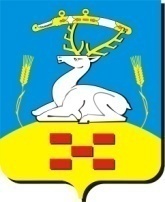 Собрание депутатовУвельского муниципального района Челябинской области ( 457000 Челябинская область п.Увельский ул. Советская – 26, тел./факс 3-18-09)_____________________________________________________________________________________________Р Е Ш Е НИ Е“25”сентября .				                                                                  №7О внесении дополнений в Прогнозный план приватизации имущества Увельского муниципального района на период с 01.06.2015 по 31.12.2015Рассмотрев предложение председателя Комитета по управлению имуществом Увельского муниципального района о внесении дополнений в прогнозный  план приватизации имущества  Увельского муниципального района на период с 01.06.2015 года по 31.12.2015 года,  в соответствии с Федеральным законом от 21.12.2001 N 178-ФЗ "О приватизации государственного и муниципального имущества", руководствуясь Федеральным законом от 06 октября 2003 года № 131-ФЗ "Об общих принципах организации местного самоуправления в Российской Федерации" и Уставом Увельского муниципального района, Собрание депутатов Увельского муниципального района                                                 РЕШАЕТ:1. Внести дополнения в прогнозный план приватизации имущества Увельского муниципального района на период с 01.06.2015 г. по 31.12.2015 г. согласно приложению.2. Председателю Комитета по управлению имуществом Увельского муниципального района  Пасечник Е.Н.  осуществить отчуждение объектов в установленном законодательством порядке.3. Настоящее решение опубликовать в газете "Настроение".Председатель собрания                                                   В.П.Зяблин                                                                                                                         ПриложениеК решению Собрания депутатов№_____ от «____»__________2015 г.Перечень недвижимого имущества, находящегося в государственной собственности Челябинской области, предполагаемого к передаче в собственность Увельского муниципального районаПредседатель комитета                                                                  Е.Н. ПасечникСобрание депутатовУвельского муниципального района Челябинской области ( 457000 Челябинская область п.Увельский ул. Советская – 26, тел./факс 3-18-09)_____________________________________________________________________________________________Р Е Ш Е НИ Е«______»___________2015 г.                                                 №_____О председателе  Собрания депутатовУвельского муниципального районаВ соответствии  со ст. 21 Устава Увельского муниципального района Собрание депутатов РЕШАЕТ:Утвердить председателем Собрания депутатов  Увельского муниципального района , осуществляющего свои  полномочия на непостоянной основеЗяблина Владимира Петровича.Председательствующий:                                         Н.В. Вараксина Собрание депутатовУвельского муниципального района Челябинской области ( 457000 Челябинская область п.Увельский ул. Советская – 26, тел./факс 3-18-09)_____________________________________________________________________________________________Р Е Ш Е НИ Е«______»___________2015 г.                                                 №_____О  заместителе председателя  Собрания депутатовУвельского муниципального районаВ соответствии  со ст. 21 Устава Увельского муниципального района Собрание депутатов РЕШАЕТ:Утвердить  заместителем председателя Собрания депутатов  Увельского муниципального района , осуществляющего свои  полномочия на постоянной основе Бобылеву Марину Станиславну      Председатель Собрания депутатов                                                                      В.П. Зяблин№ п/пНаименование имуществаМесто нахожденияПрогнозная цена реализации (руб.)1Нежилое здание-санпропускник общей площадью 314,6 кв.м, расположенное на земельном участке площадью 2123 кв.мЧелябинская область, д. Водопойка, ул. Октябрьская, д. 36а534 541